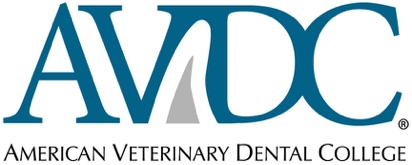 TSC 442 MRCL 
Cadaver 
PROCEDURE FORMGuidelines: Please refer to the Small Animal, Equine, or Dual Case Log documents to review appropriate use of cadavers within the MRCL (Minimum Required Case Log).In the MRCL entry, name, age, breed, sex, and diagnosis can be fabricated (the diagnosis needs to provide a valid reason for the procedure), but the date, species, and procedure must be accurate.  For the case role, chose C – cadaver; the C role is automatically entered/counted as a primary role.  The total count of C cases will be visible at the top of each category to make keeping track of cadaver case numbers easier for everyone.A MRCL review long form needs to be created, and the case needs to be reviewed by a Diplomate within the normal 1-year review cycle, like all other MRCL entries. Only this Diplomate will be providing a critical review of the case for the purpose of resident education.  The Training Support and Credentials Committee will not be critically evaluating the content of these cases.In order to allow Diplomates to provide optimal feedback on the cadaver procedure, the MRCL cadaver form (TSC FORM 442) needs to be completed in toto and attached to the MRCL log entry. ALL steps in a procedure need to be documented. Example for PR case: the preparation, regional impressions, all materials sent to the lab (including crown prescription), and crown cementation must be included.  NOTE: If the practice has the ability to manufacture permanent crowns on-site or within a practice group, then an outside dental laboratory does not need to be involved in the case.Example for OS3 cases: steps in the fracture repair, the final repair, the final occlusion, and appliance removal must be included.Multiple procedures (>3) can be performed on one specimen, so long as the working sites of procedures do not impede performance or evaluation of each logged case.  Multi-visit cadaver procedures, such as orthodontic procedures that would require appliance application and removal, must have all “visits” included in the cadaver form.  It is strongly recommended that a Diplomate review the initial procedure prior to the resident advancing to the second procedure.Clinical photographs are required to document all cadaver cases. For procedures that require imaging, all key radiographs, CT images, etc. must be included in the cadaver document.  A maximum of 20 images is allowable for each procedure.  Please ensure that all photos and images have the resolution necessary for your mentor to evaluate the case in detail.A detailed surgical report is required for each procedure to document all steps taken and materials used. This will also allow your mentor to provide more precise instruction and feedback. (Dental charts are not required due to the multi-use cadaver option.)Discharge instructions including post-operative medications (in mg/kg), post-operative care instructions, and a recheck schedule are required for each pandemic cadaver procedure. Finally, please ensure that ALL case documentation is located within the MRCL cadaver form ONLY meaning all information will be in one .pdf document. This will allow your mentor to more efficiently evaluate your case.  -------------The above directions can be removed from forms that are being submitted.MRCL Cadaver PROCEDURE FORM I performed this procedure on a cadaver, and the procedure was reviewed by an AVDC/EVDC Diplomate directly or remotely. I have included this cadaver procedure in my Minimum Required Case Log. Name of Resident:  Email address as indication of electronic signature:  Procedure Performed (including MRCL category):  Date(s) Procedure Performed:  If a Multi-step procedure:  Have all steps in the procedure been included in this document along with proper documentation?  Insert detailed surgery report and all necessary images/radiographs to allow for your mentor to evaluate your entire procedure.  Surgery reports need to include all steps of the procedure and specialized materials used.Insert case discharge instructions. Discharge instructions are to include post-op medications (if necessary; provide mg/kg dosing for medication), post-op care instructions, and short-term and long-term recheck plans.